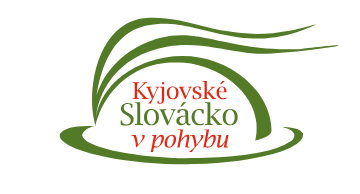 Nový cimbál pro cimbálovou muziku ZUŠ Ždánice               Nositel projektu: Základní umělecká škola Ždánice, příspěvková organizace   Obec: ŽdániceCelková částka: 140 000 Kč   Výše dotace: 112 000 KčRok zahájení: 2022Rok ukončení: 2024Název programu: Program rozvoje venkovaVýzva číslo: 8Fiche: 5. Obec - místo pro občany, obnova a rozvoj vesnicCílem projektu je pořídit cimbál, který bude primárně určen pro kulturní činnost v obci, se kterým bude snadnější manipulace a bude se moci přenášet na jednotlivé kulturní akce ve městě. Nově pořízený cimbál se vyznačuje zdokonalenou konstrukcí, která výrazně snižuje váhu nástroje a přitom zvyšuje jeho pevnost a stálost ladění. Odlehčená konstrukce podporuje lepší rezonování zvuku a kvalitu tónu. Výsledkem projektu je nákup cimbálu s odlehčenou konstrukcí pro kulturní a spolkový život v obci.